Tutaj należy wprowadzić tytuł wystąpieniaA. Nowak1,2, B. Kowalski1 i G. Brzęczyszczykiewicz2,*1Wydział Fizyki Technicznej i Matematyki Stosowanej, Politechnika Gdańska, ul. Narutowicza 11/12, 80-233 Gdańsk2Centrum Informatyczne Trójmiejskiej Akademickiej Sieci Komputerowej, Politechnika Gdańska, ul. Narutowicza 11/12, 80-233 Gdańsk*e-mail: gbrzeczyszczykiewicz@pg.edu.plSłowa kluczowe: prosimy tutaj podać, oddzielając przecinkami, listę co najwyżej pięciu słów kluczowychTekst streszczenia (maksymalnie 350 wyrazów) powinien zostać wprowadzony tutaj. Streszczenie może zawierać większą liczbę akapitów. Może również zawierać rysunki i tabele. Przykłady zostały zamieszczone poniżej.Wszystkie rysunki i tabele powinny być ponumerowane oraz opisane, umieszczając opisy poniżej rysunków oraz powyżej tabel. W przypadku gdy streszczenie zawiera rysunki, wysyłając streszczenie należy także załączyć pliki źródłowe wszystkich elementów graficznych. Do rysunków i tabel można odnosić się w standardowy sposób, poprzez ich numery. Na przykład: Rysunek 1 przedstawia przykładowy obrazek, podczas gdy Tabela 1 zawiera nic nie znaczące dane.Skróty łacińskie należy pisać kursywą. Oto przykłady: e.g., et al., i.e. Równania można zamieszczać w tekście, jak tutaj y=ax+b, lub w sposób wyeksponowany, z numerami lub bez nich: 		(1)Do równań można odnosić się za pomocą numeru, jak w tym przykładzie: równanie (1) przedstawia postać analityczną funkcji użytej w dopasowaniu.Gdy jest to potrzebne, można korzystać z list/wypunktowań. Poniżej znajduje się przykład listy nienumerowanej: pierwszy element listy, drugi element listy, ostatni element listy. Tabela 1: Przykładowy opis tabeli.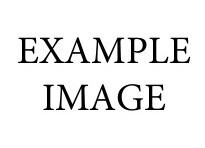 Rysunek 1: Przykładowy opis rysunku.Odsyłacze bibliograficzne można wprowadzać jak w tym przykładzie: w najnowszej pracy [1] zademonstrowano stosowalność wskazanego modelu. Poniżej znajdują się przykłady, w jaki sposób powinny być sformatowane odniesienia do różnego rodzaju pozycji: artykułów [1], książek [2], stron internetowych [3].Podziękowania Ewentualne podziękowania należy zamieścić w ramach tej sekcji. Autorzy pragną podziekować za wsparcie… Badania zostały sfinansowane ze środków…Literatura[1] A. Nowicki, M. Right, S. J. Dylan, J. Non-Cryst. Solids 253 (2), 342 (2003).[2] M. P. Allen, D.J. Tildesley, Computer Simulation of Liquids, Clarendon Press, Oxford 1987.[3] 48. Zjazd Fizyków Polskich, https://ftims.pg.edu.pl/48zfp (dostęp 12.04.2024)ΔL (nm)T (s)E (eV) 10100230151412612020129025304310